К сожалению, официальные данные отсутствуют, но мы не теряем надежду найти информацию о герое.Просим всех, кто владеет какой-либо информацией, откликнитесь!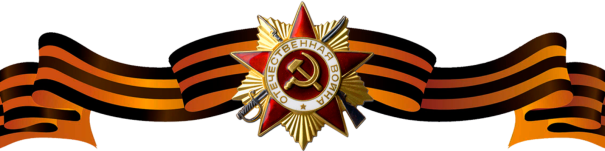 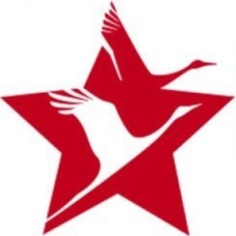 Пыряев Федор ТимофеевичПыряев Федор ТимофеевичПыряев Федор Тимофеевич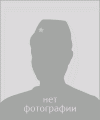 